Жизненный цикл ФК «Химки» в период 1995-2013 гг.История футбольного клуба «Химки» является пусть и не самым ярким примером жизненного цикла клуба, ведь команда никогда не становилась чемпионом РФПЛ, но весьма показательна. Итак, если говорить о так называемом «детстве» ФК «Химки», то стоит вспомнить 1995 год. Именно тогда группа любителей футбола, игравших в юношеских командах химкинского «Новатора» создали команду для участия в соревнованиях под эгидой Российского футбольного союза.Рисунок 2.1. Жизненный цикл спорклуба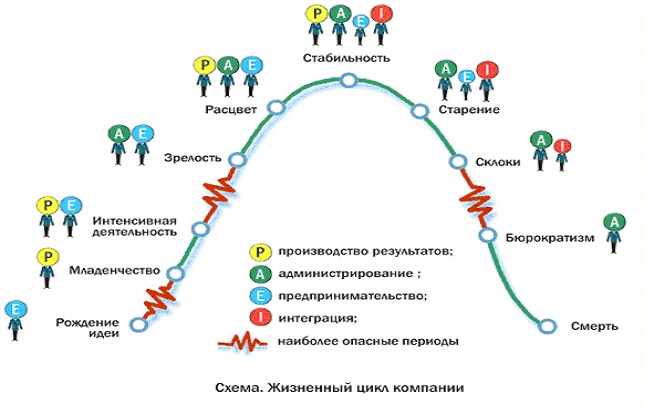 Новый футбольный клуб «Химки» сформировался в 1996 году благодаря слиянию двух городских футбольных коллективов «Новатор» и «Родина». «Химки» заявились для участия в Чемпионате России среди любительских футбольных клубов (в то время 4-ая лига). Это отражает одну из целей создания любого спортивного клуба – удовлетворение социальных потребностей. «Химки» очень показательно это выразили, так как сформировались из любителей в то время, когда футбол уже был достаточно развит в стране.Первый официальный матч «Химки» провели 17 мая 1996 года на стадионе «Новатор». ФК «Химки» выиграл у подольчан со счетом 3:1. Ещё один показатель «классического» зарождения спортивного коллектива. Команда не плетется в аутсайдерах, а сразу берется за дело. Первым тренером ФК «Химки» стал Владимир Михайлович Штапов, который в свое время провел 150 матчей за московское «Динамо», в том числе, под руководством Константина Ивановича Бескова. Он был жестким и требовательным наставником. Под его руководством был выигран первый для ФК «Химки» трофей. Химчане стали чемпионами России среди любителей и получили дипломы мастеров сорта России. Таким образом, можно сделать вывод, что «Химки» удачно начали свою историю. Клуб делал шаги «как по учебнику» в лучших традициях известных футбольных клубов.Несмотря на предыдущие достижения, днем рождения профессионального футбольного клуба «Химки» считается 30 января 1997 года –день подписания Постановления «О создании некоммерческого муниципального учреждения ФК «Химки». «Химки» не стали коммерческим клубом, поэтому довольно сложно отследить неспортивные успехи команды. Деньги клуб получал из муниципального бюджета, а меньшую часть – от спонсоров. Поэтому экономическая составляющая процветания отошла на второй план, команде просто не надо было биться за серьёзные коммерческие контракты.В профессиональном футболе ФК «Химки» дебютировали удачно: в 1997-м команда заняла 2-ое место в третьей лиге и вышла во вторую лигу. Владимир Штапов настолько удачно руководил командой, что футболисты так не смогли отобрать турнирные очки только дубля состава московского «Динамо». До этого периода шло «детство» «Химок». Клуб постоянно развивался, руководство оставалось бессменным, команда набирала обороты и показывала отличные результаты. С конца сезона 1997 года началось «отрочество» футбольного клуба «Химки». Высшее руководящее звено «Химок» решило не продлевать контракт со Штаповым. Сам экс-главный тренер объяснил это недостатком тренерского опыта. На пост главного тренера пришёл Игорь Бычков, которого сменили после плохих результатов на Равиля Сабитова. Сабитов был назначен временно исполняющим обязанности главного тренера.В 1998 году команда начала свои выступления во втором дивизионе. В целом, итог стартового в профессиональном футболе сезона нельзя назвать плохим. Клуб занят 10-е место из 21-го, а 6 побед команда умудрилась одержать с крупным счетом, забив в турнире 63 мяча. В сезоне 1999 года при Сабитове футбольный клуб «Химки», его инфраструктура и игра команды, вышли на профессиональный уровень. Равиль Сабитов, изменив систему подготовки игроков, стремился к выходу в первый дивизион, но команда проходила период перестройки, поэтому сразу же всего добиться не удалось. Сезон 1999 года «Химки» закончили шестыми. Характеристика классического футбольного «отрочества» также прекрасно отразилась на жизненном цикле «Химок». Смена руководства произошла снова в 2000 году. Пост главного тренера занял Александр Михайлович Пискарев, помощником которого стал Виктор Евгеньевич Папаев. Максимализм «отрочества» начал проявляться в полной мере. Команда рисковала финансово, тратила большие для себя деньги на заплаты игроков и тренеров, пытаясь непременно выйти в первый дивизион. Но результаты себя не оправдали, красно-черные провалили сезон, после чего последовала отставка Пискарева в первой половине первенства.Главным тренером «Химок» стал Виктор Папаев, который смог оживить игру клуба. Три месяца химчане не проигрывали и смогли опередить брянское «Динамо» в споре за чемпионство. Стоит отметить, что неоднородность результатов является ещё одним признаком такого этапа развития, как «отрочество» клуба.Клуб показывал отличную игру, но для выхода в первый дивизион «Химкам» нужно было переиграть в переходных матчах череповецкую «Северсталь». В Череповце химчане проиграли со счетом 0:1, а ответный поединок выиграли со счетом 3:2. Таким образом дальше прошла «Северсталь». Максимализм сыграл свою роль, и Папаева уволили за невыполнение предсезонных задач.К сезону 2001 года во втором дивизионе команду готовил Алексей Петрушин, имевший опыт работы с «Динамо» (Москва) и «Шинником» (Ярославль). Но через некоторое время случилось чудо для «Химок»: «Северсталь» отказалась от участия в первом дивизионе, и ее место занял подмосковный клуб. Уже через пять лет после своего основания «Химки» добрались до второго значимости дивизиона российского футбола. На этом закончилась эпоха «отрочества» в развитии клуба «Химки». Её можно охарактеризовать крайне неравномерными результатами, громкими победами и досадными поражениями, несколькими сменами руководства и поиском своей игры. Именно в этот период химчане почувствовали себя настоящими профессионалами.Из-за резкого скачка вверх, переместившись в другой дивизион, «Химки» перешли к этапу «ранней зрелости» футбольного клуба. В клубе совершенно не успели подготовиться к сезону в плане селекции, из-за чего команда не показывала ни игры, ни результата. Алексей Петрушин покинул свой пост, сославшись на плохое состояние здоровья. В этот сложный момент в команду вернулся её главный реформатор Равиль Сабитов. На данном этапе жизненного цикла клуба это было совершенно необходимо, так как руководство стремилось стабилизировать ситуацию. Укрепиться в новом чемпионате, продолжить движение вверх. А кто, как ни старый тренер, лучше всего знает, что нужно команде? Сабитову удалось выровнять ситуацию, выйти из зоны вылета, победить тульский «Арсенал» и занять 12-е из 18-е мест в турнирной таблице.К сезону 2002 года клуб готовился тщательно. Тренерский штаб укрепился помощниками Сабитова - заслуженным мастером спорта Виктором Лосевым и Валерием Клейменовым. Это ещё раз подтверждает предположение о том, что команда перешла на этап «ранней зрелости», так как все структурные подразделения заново отлаживались, у клуба появилась дополнительная мотивация, дела шли в гору.Но реальность разрушила большие планы «Химок». После блистательного старта «Химки» расположились в группе лидеров, но стали постепенно терять очки, из-за чего высшее руководство отстранило Сабитова от работы с командой. Директорский состав не стал искать нового тренера в сторонних клубах и пригласил для работы с основным составом Сергея Деркача, работавшего с «Химками-2». Постепенно новому тренеру удалось выровнять ситуацию занять по итогам сезона 7-е место.Сезон 2003 года Сергей Деркач начал в тренерском тандеме с Василием Кульковым. Прежний успех в стартовом мартовском матче с «Ростовом» химчанами повторить не удалось, клуб вылетел из Кубка России, остановившись на четвертьфинале. Вполне возможно, что «Химки» переоценили свои возможности, что характерно для этого этапа жизненного цикла клуба. Это в итоге привело к тренерским ошибкам, и уже на старте чемпионата «Химки» опустились в нижнюю часть турнирной таблицы. Последовала очередная смена главного тренера. Дмитрий Галямин, отличившийся тем, что смог практически без финансов создать очень интересную команду в смоленском «Кристалле», занял пост главного тренера «Химок». Галямин стал настоящим «светом надежды», вытащив команду из забвения и завершив достойно чемпионат вместе с клубом. Однако, в этот раз уже тренер выбрал клуб, а не клуб тренера. Галямин перешел в качестве помощника в московское ЦСКА, а руководство «Химок» пригласило Василия Кулькова в качестве нового главного тренера.Но тренеру не дали поработать в официальном турнире. В феврале 2004 года руководство клуба сильно поменялось, и пост генерального директора «Химок» занял Николай Гелюк, а с ним пришел и новый тренер – Владимир Шевчук. Клуб решил сделать ставку на инновационный для себя метод, применить новую тактику – арендовать множество игроков для обеспечения стильного состава в краткосрочной перспективе. Это является ещё одним отличительным признаком этапа «ранней зрелости».Новый тренер не побоялся экспериментов, что положительно сказалось на игре, а предсезонные задачи быстро стали выполнимыми и даже перевыполненными. «Химки» серьёзно отнеслись к дозаявочной компании, что позволило наладить убедительный и классный футбол, которым наслаждались и болельщики, и фанаты. В клуб были приглашены опытные футбольный специалисты: менеджеры, тренеры и другие профессионалы коммерческой сферы. Генеральным директором стал Михаил Щеглов, а пост главного тренера занял экс-звезда «Динамо» из Киева Павел Яковенко. Благодаря его селективной работе всем стало ясно, что в следующем сезоне «Химки» однозначно будут биться за путёвку в Премьер-лигу. Можно сказать, что этап «полной зрелости» начался именно в тот момент, когда в команду пришел знаменитый Андрей Тихонов, а также несколько других высококлассных игроков. «Полная зрелось», которая характеризуется стабильными успехами, была хоть и столь ярко выражена, как во времена выхода в Премьер-лигу, но всё равно проглядывалась на данном этапе.Первые матчи сезона дались команде с трудом, зато потом «Химки» сделали отличную череду кубковых побед. Постепенно были повержены «Алания», «Торпедо», «Амкар». В финале Кубка России «Химки» минимально уступили ЦСКА. В первенстве дела тоже наладились, но после этого снова наблюдался некоторый спад в матчах в Махачкале с «Динамо» и в Нальчике набрали лишь одно очко и закончили первый круг только восьмыми. Команде срочно необходимо было улучшать результаты, и это ей удалось. Во втором круге «Химки» не смог победить никто, но ничейный результат стал слишком популярен у команды. Из-за постоянной потери очков в результате ничьих, «Химки» в очередном сезоне остались четвертыми. Руководство перестало видеть проблемы клуба, что является ещё одним из признаков этапа «полной зрелости», который характеризует систему менеджмента клуба не с лучшей стороны. Управленцы распрощались с большинством арендованных футболистом и с тренерским штабом, но в команде остался Андрей Тихонов.К работе в «Химках» приступил Владимир Казаченок, который не дал команде свалиться в небытие. Тренерский штаб провел отличную раоту по селекции, набрав в команду опытных игроков, таких как: Владимир Бесчастных, Юрий Дроздов, Роман Березовский, Андрей Кондрашов, Дмитрий Ляпкин, Эдуард Мор, которые составили костяк команды.Этот ход стоит отметить как один из особо удачных не только в плане достижения спортивных результатов, но и в плане маркетинга. Посещаемость стадиона значительно увеличилась, так как зрителям хотелось посмотреть на известных спортсменов, что принесло команде дополнительную популярность и финансирование.По итогам интереснейшего во всей истории клуба сезоне, который по своей зрелищности затмил даже выступления в Премьер-лиге, ФК «Химки» вышел в элиту российского футбола, и всё благодаря удачной системе управления кадрами.Перед началом выступлений в Премьер-лиге «Химки» снова перебрали состав. Распрощавшись с 12 футболистами и пригласив в клуб много высококлассных игроков. «Химки» сначала показывали рваные результаты, а в преддверии 4 тура против ЦСКА клубу пришлось уделить много времени на организаторские задачи. Руководству пришлось убеждать комиссию РФПЛ в том, что небольшой стадион «Родина» выдержит приезд московских фанатов.В первом сезоне в Премьер-лиге «Химки» проявили себя как очень крепкий середняк, чередуя поражения с победами. Но одной из главных трагедий в дебютном году стала болезнь главного тренера Казачёнка, которая сильно подкосила работоспособность команды. «Химки» оказались клубом, сильно завязанным на личности одного руководителя, который принимал управленческие решения точно и оперативно, что и помогло недавно сформированной команде выступать на равных с лучшими клубами страны. Наступила пауза в чемпионате, Владимир Казаченок отправился в отставку из-за проблем со здоровьем, а его место занял Славолюб Муслин.«Химки» оживились после смены руководителя, выдали несколько достойных матчей и остались в Премьер-лиге, при этом приглашения в сборную получили двое подмосковных игроков.Сезон 2008 года для «Химок» ничем примечательным не стал. Снова смена тренера, снова нестабильные результаты., снова нахождение в подвале турнирной таблицы, но сохранение прописки в Премьер-лиге.  Можно сказать, что с уходом Казаченка из клуба начался процесс старения команды, несмотря на то, что Муслин позднее и смог добиться некоторых успехов.Развития как такового не наблюдалось. Зрителей на трибунах снова становилось всё меньше, а система маркетинга не давала своих плодов в основном из-за того, что никому не хотелось платить деньги за просмотр невнятной игры клуба.Сезон 2009 стал подтверждением начавшегося клубного старения и сильного спада. Состав практически не обновлялся, руководство принимало невнятные управленческие решения, которые были нацелены на остановку падения в подвал турнирной таблицы, а не на попытки коммерческого и спортивного роста.  По итогам сезона 2009 года ФК «Химки» вылетел из Премьер-лиги.В 2010 году руководство клуба сделало отличный маркетинговый ход – вернуло в команду Андрея Тихонова, который ассоциировался у болельщиков с победами любимого клуба.  На пост главного тренера встал Александр Тарханов, который славился своей селекционной работой с молодыми и талантливыми игроками. Но несмотря на все попытки реанимации клуба, очередные рокировки в тренерском составе не принесли успеха, а химчане финишировали на 13 месте.2011-й год клубы первого дивизиона начали в новообразованной Национальной футбольной лиге. Многократные смены тренеров, уход множества игроков, крайне неоднозначные результаты игр, проблемы с финансированием от муниципалитета – всё это сказалось на игре футбольного клуба «Химки».В концовке чемпионата они с трудом выгрызли право остаться в ФНЛ, а ведь всего 2 года назад эту команду считали крепким середняком Премьер-лиги. Процесс футбольного старения очень ярко отражался на «Химках». Пытаясь найти причины неудачных игр только в тренерском штабе, «Химки» скатывались в бездну в том числе из-за неуверенности руководства и отсутствии главенства коммерческой составляющей работы клуба.Финансирование от муниципалитета делало руководство абсолютно спокойным в будущей стабильности инвестиций, что отрицательно сказывалось на принятии управленческих решений. Игра была пущена на самотёк, кадры постоянно менялись, один тренер среднего класса сменял другого, также не представляющего, что делать в кризисной ситуации. В сезоне 2012 года «Химки» умудрились сменить аж трех тренеров, и только Валерий Петраков дал надежду подмосковному клубу на сохранение прописки в ФНЛ. Но в последнем, решающем для клуба матче красно-черные так и не смогли собраться на финальный рывок – 25 мая они уступили астраханцам со счетом 2:4 и похоронили надежды на сохранение места в ФНЛ.После сокрушительных поражений сезона 2013 года «Химки» долго не могли прийти в себя. Сезон 2014 года «Химки» снова провалили, заняв третье место в западной зоне ПФЛ. Следующий год также успехов не принёс. 4-е место и ещё один год задержки в 3-ем по значимости футбольном чемпионате России.Наступил 2015 год. В руководстве «Химок» явно поняли, что, если клуб не продвинется дальше, то команда попросту пропадёт. Руководить клубом пригласили Вадима Феликсовича Хафизова, благодаря которому большую часть сезона «Химки» провели в ранге лидера зоны «Запад». По результатам Первенства ПФЛ «Химки» заняли уверенное первое место, что помогло команде снова выйти в ФНЛ, где она выступает и по сей день.Нынешнее состояние ФК «Химки» и перспективы развития клуба	Перед сезоном нынешнего, 2016 года, руководство клуба поставило новые задачи перед командой. В частности, главному тренеру «Химок» Александру Ирхину было поручено вывести команду сходу в РФПЛ. 	Старт сезона у «Химок» не удался. Постоянные ничьи и крупное поражение от «Мордовии» со счётом 0:5 должно было сильно повлиять на настроения в команде. Но уже в следующем матче «Химки» доказали, что всё не так плохо, как кажется. Со счётом 1:4 была повержена «Кубань». В целом, в текущем сезоне «Химки» показывают крайне неоднородную игру. Отличные матчи, как, например, игра с «Динамо», завершившаяся со счётом 0:0 чередуются с поражениями.	«Безусловно, набор очков - это самое главное. Сейчас говорить об итоговом, весеннем результате рано. Полагаю, что какое-то количество очков недобрала команда. Короткий итог: я считаю, что «Химки» хорошо провели первый отрезок с точки зрения настроя и желания. Это шло становление команды. Результат на сегодняшний день достойный и спасибо игрокам «Химок», - отзывается о подопечных Ирхин. 	На данный момент «Химки» занимают 8 место в ФНЛ, что трудно назвать хорошим результатом. Стоит предположить, что в клубе снова произойдёт смена тренера.	Сложно сказать, является ли данный этап жизненного цикла возрождением «Химок» из пепла, но команда уж точно обновляется, только не всегда ей это идёт на пользу. 	«Химки» существуют с 1995 года. За это время в команде 32 раза произошла смена главного тренера. На самом деле – это ужасающий показательно. Большинству специалистов не дают доработать даже сезон, хотя футболисты даже не успевают привыкнуть к новым тактическим расстановкам, предлагаемым тренерами. 	Кроме того, в клубе постоянно ставятся слишком высокие задачи. 	«Планируем играть на «Арене Химки» в ФНЛ. Уже обсуждали этот момент с руководством города. Команда будет проводить там матчи, но не все. Будем в том числе ориентироваться на календарь московского «Динамо».Задача перед клубом на следующий сезон — побеждать в каждой игре. Будем стараться пройти в Кубке России как можно дальше. В текущем сезоне удалось дойти до стадии 1/8 финала. Теперь будем пытаться выйти в ¼ финала. И, конечно, нужно стремиться попасть в стыковые игры. Постараемся за один сезон выйти в РФПЛ. Финансирование у клуба полностью за счет средств городского округа Химки. Руководство города нас поддерживает. Но тут нужно учитывать реалии современной экономики. Хотя наш бюджет стабильный, живем по средствам», - генеральный директор «Химок» Тажутдин Качукаев поделился планами на уже текущий сезон до его старта.Очень странное заявление для директора команды, которая совсем недавно долгое время не могла выйти из ПФЛ. Кроме того, отсутствие стороннего финансирования, спонсорских контрактов, развитой системы маркетинга окончательно убивает перспективны клуба на дальнейшее безбедное и удачное существование. К примеру, в Химках построен замечательный стадион. Этакий подмосковный аналог «Сейнт Джеймс парка» в Ньюкасле. Этот стадион арендовали уже, наверное, практически все клубы РФПЛ, а вот «Химки» активно привлечением гостей на свою арену никогда не занимались. Официальная статистика посещаемости матчей гласит, что самый высокий показатель за сезон 2014/2015 годов у «Химок» составил 2800 зрителей. Получается, что клуб работает в убыток муниципалитета. Так для чего же инвесторам вкладывать свои деньги, если клуб умудряется транжирить даже государственные дотации. «Химкам» стоило бы призадуматься о смене курса, позиционировании себя как родного для города клуба, привлечения под этим предлогом зрителей на стадион. А средняя посещаемость за сезон 2014/2015 составила 883 человека. То есть даже в том случае, если все пришедшие покупали бы билеты, майки, программки на матчи и шарфы «Химок», то это всё равно бы не приносило клубу достаточно денег хотя бы для того, чтобы отбить расходы, не говоря уже о доходности. Как сообщает «Википедия», бюджет клуба сейчас составляет 150 миллионов рублей. С нынешними ценами на трансферы «Химки» даже в финансовом плане не могут позволить себе обеспечить переход хотя бы одного высококлассного футболиста, на котором бы завязалась вся игра клуба, отсюда и невнятные результаты.«Химки» перенимают отрицательный опыт «Кубани», которая тоже принадлежит административному образованию, только более масштабному. Но из-за кризиса в стране футболистам задерживают заработные платы, что приводит к оттоку кадров.Можно с уверенностью сказать, что кардинальные изменения требуются «Химкам» именно в сфере маркетинга.Кроме создания образа «народного клуба» «Химкам» можно бы было постараться развить свою маркетинговую политику и в отношении ассоциации клуба с отдельно взятой личностью. Например, Даниэль Сикорски – нападающий «Химок», отлично бы подошел для роли этакого «лица клуба». Футболист заслуженный, хорошего класса, так что ассоциация с ним всей команды сыграла бы на руку «Химкам».Но самым действенным способом выхода из затяжной череды неудач для «Химок», конечно, является переход в руки частных владельцев. Городской округ Химки – прекрасное место, и то, что администрация владеет клубом – это тоже не так уж и плохо. Но в нынешних условиях просто необходимы вливания сторонних капиталов, раскрутка «Химок» в СМИ, позиционирование себя как клуба, который собирается вернуться и «задать жару» в РФПЛ. Только тогда дела клуба наладятся, но пока «Химки» полностью зависимы от бюджетных денег, вряд и стоит ждать особого прогресса. ФК «Химки» не может позволить себе его оплатить – это главный вывод, который можно сделать после всего анализа жизненного цикла клуба и всех метаморфоз. 